重庆移通学院职员履历表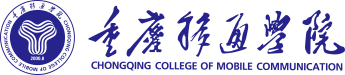 申请职位：第一选择：                   第二选择：                 校区选择：□ 合川校区   □ 綦江校区    是否服从调配：□ 是 □ 否求职类型：□ 应聘                      □ 推荐：推荐人            声明：我校不举办也不委托任何第三方机构招聘或考试辅导培训，不涉及任何有偿提供面试机会行为，所有岗位均为我校直招，若出现社会上有关考试培训等，均与我校招考无关，请广大应聘者提高警惕，莫被误导干扰，谨防上当受骗。一、个人资料二、家庭成员三、教育经历（从最高学历到高中倒序填写）四、全职工作经历（从最近的单位倒序填写，兼职代课经历无需填写）五、其他1.请回答您欲加入我校工作的原因？2.希望待遇：试用期月薪：           ；转正后月薪：          ；其它：                          3.了解我校招聘信息的渠道：智联招聘    学校官网   高校人才网    boss直聘  朋友介绍   校招：              人才交流会：            其他：          4.您是否有过传染病或职业病史？是什么病？ 是， 有过___________病         否，没有        不清楚 5.您是否有宗教信仰？    无         有              6.您是否有亲属在学校，或者学校所属集团的其他公司任职       无   有    姓名        关系       部门            姓名         关系       部门          六、员工本人声明 1.本人承诺遵守国家的法律、法规，忠诚于党和国家的教育事业，无任何违法犯罪记录，无参加邪教组织等情况以及师德失范行为，如有违反，本人愿意承担一切法律责任，并且学校有权无责解除劳动合同。2.本人在此表格上所写的一切资料均真实有效，并能在入职时提供附件资料，以上信息如在办理入职时发生变化，本人应同时提交信息变更书面材料，同意学校对所有信息（包括但不限于个人真实身份、学历情况、工作经历等）进行调查核实。如存在弄虚作假或隐瞒的情况，属于严重违反学校规章制度，同意学校有权单方面解除劳动合同、录用通知函，或对劳动合同、录用通知函做无效认定处理，学校因此遭受的损失，本人有对此赔偿的义务。 3.入职时本人确认已与原工作单位解除劳动关系，无劳资或经济纠纷等相关事宜，无任何竞业限制约定，若出现原单位追究我本人相关责任，均与学校无任何关系，给学校带来的损失，将由我本人承担。  4.本人确认，本表所填写的通信地址为邮寄送达地址，学校可以向该通信地址寄送的文件或物品。如果发生收件人拒绝签收或其他无法送达的情形的，本人同意从学校寄出之日起视为学校已经送达。  5.本人与学校所有劳动关系（包括但不限于入职、离职、转岗、调动等事宜），一切以学校人力资源处通知为准。      申请人签名/日期：                        姓    名性  别年   龄年   龄年   龄政治面貌政治面貌政治面貌政治面貌政治面貌籍    贯省          市         县省          市         县省          市         县民   族民   族民   族婚姻状况婚姻状况婚姻状况婚姻状况婚姻状况□未婚 □已婚 □离异□未婚 □已婚 □离异□未婚 □已婚 □离异□未婚 □已婚 □离异□未婚 □已婚 □离异□未婚 □已婚 □离异□未婚 □已婚 □离异□未婚 □已婚 □离异□未婚 □已婚 □离异□未婚 □已婚 □离异身高       cm体  重   kg身体状况身体状况身体状况孕育状况 孕育状况 孕育状况 孕育状况 孕育状况 □未育 □孕期 □已育□未育 □孕期 □已育□未育 □孕期 □已育□未育 □孕期 □已育□未育 □孕期 □已育□未育 □孕期 □已育□未育 □孕期 □已育□未育 □孕期 □已育□未育 □孕期 □已育□未育 □孕期 □已育出生日期身份证号码身份证号码毕业院校专       业专       业学   历学   历学   历学   历职称职称取得时间职称取得时间职称取得时间职称取得时间职称取得时间户口地址户口性质户口性质户口性质户口性质户口性质户口性质□城  镇          □农  村□城  镇          □农  村□城  镇          □农  村□城  镇          □农  村□城  镇          □农  村□城  镇          □农  村□城  镇          □农  村□城  镇          □农  村□城  镇          □农  村□城  镇          □农  村□城  镇          □农  村□城  镇          □农  村□城  镇          □农  村□城  镇          □农  村通信地址联络电话联络电话联络电话联络电话联络电话联络电话电子邮箱 QQ号码 QQ号码 QQ号码 QQ号码 QQ号码 QQ号码紧急联络人联络电话联络电话联络电话联络电话联络电话联络电话专业技能1、英语：           级    2、计算机：           级    3、其他：                   1、英语：           级    2、计算机：           级    3、其他：                   1、英语：           级    2、计算机：           级    3、其他：                   1、英语：           级    2、计算机：           级    3、其他：                   1、英语：           级    2、计算机：           级    3、其他：                   1、英语：           级    2、计算机：           级    3、其他：                   1、英语：           级    2、计算机：           级    3、其他：                   1、英语：           级    2、计算机：           级    3、其他：                   1、英语：           级    2、计算机：           级    3、其他：                   1、英语：           级    2、计算机：           级    3、其他：                   1、英语：           级    2、计算机：           级    3、其他：                   1、英语：           级    2、计算机：           级    3、其他：                   1、英语：           级    2、计算机：           级    3、其他：                   1、英语：           级    2、计算机：           级    3、其他：                   1、英语：           级    2、计算机：           级    3、其他：                   1、英语：           级    2、计算机：           级    3、其他：                   1、英语：           级    2、计算机：           级    3、其他：                   1、英语：           级    2、计算机：           级    3、其他：                   1、英语：           级    2、计算机：           级    3、其他：                   1、英语：           级    2、计算机：           级    3、其他：                   1、英语：           级    2、计算机：           级    3、其他：                   1、英语：           级    2、计算机：           级    3、其他：                   1、英语：           级    2、计算机：           级    3、其他：                   1、英语：           级    2、计算机：           级    3、其他：                   姓名年龄关系工作单位详细地址联系电话就读起止时间院校名称专业是否双证（毕业证&学位证）学习方式（统招、自考等）是否已毕业/预计毕业时间受   过   何   种奖  励 、  处  罚起止时间单位名称职务主要工作内容月薪离职原因证明人及电话主 要 工 作 业 绩